                                                                           فرم ثبت نام بيمه تكميلي درمان ، عمر و حادثه اعضاء سازمان 1401-1400		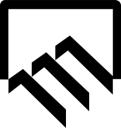 سازمان نظام مهندسي ساختمان استان كردستان احتراماَ ، اينجانب ................................. داراي عضويت سازمان به شماره ...........................  تقاضاي ثبت نام بيمه تكميلي درمان ، عمر و حادثه جهت خود و تعداد ...... نفر افراد تحت تكفل با مشخصات زير را دارم .  توضيحات : تكميل اين فرم به منزله درخواست قطعي و ثبت نام مي باشد . بنابراين در صورت انصراف مي بايست به صورت كتبي مراتب به اطلاع سازمان برسد . بدیهی است حق بیمه از تاریخ پوشش تا زمان ثبت درخواست انصراف در دبیر خانه سازمان ، محاسبه خواهد شد .تحت تكفل به فردي اطلاق مي گردد كه دفترچه خدمات درماني ( بيمه گر اول ) وي به واسطه فرد اصلي صادر شده باشد .فرزندان ذكور  22 سال به بالا فقط با ارائه گواهي تحصيل مي توانند تحت پوشش قرار گيرند . فرزندان دختر 22  سال به بالا در صورت عدم ازدواج و با ارائه اصل و تصوير صفحات اول و دوم شناسنامه تحت پوشش قرار می گيرند . خواهشمند است نسبت به مطالعه دقیق شرایط عمومی و خصوصی بیمه نامه درج شده در سایت سازمان اقدام لازم معمول و سپس ثبت نام به عمل آید .برخی از هزینه های درمان برای افرادیکه برای اولین بار تحت پوشش قرار می گیرند مشمول دوران انتظار می باشد .  ( به قسمت توضیحات جدول تعهدات رجوع گردد )اينجانب ............................با آگاهي كامل از تعهدات و هزينه حق بيمه و شرايط بيمه نامه ثبت نام نموده و متعهد مي شوم كه نسبت به پرداخت حق بيمه متعلقه اقدام نمايم .    مهرو امضاء متقاضيرديفنامنام خانوادگينام پدرش شتاريخ تولدتاريخ تولدتاريخ تولدمحل صدوركد ملي( 10 رقم )كد ملي( 10 رقم )كد ملي( 10 رقم )كد ملي( 10 رقم )كد ملي( 10 رقم )كد ملي( 10 رقم )كد ملي( 10 رقم )كد ملي( 10 رقم )كد ملي( 10 رقم )كد ملي( 10 رقم )اصلیتحت تکفلتحت تکفلتحت تکفلشماره همراهشماره شبا 24 رقمی حساب بانکی جهت واریز هزینه ها رديفنامنام خانوادگينام پدرش شتاريخ تولدتاريخ تولدتاريخ تولدمحل صدوركد ملي( 10 رقم )كد ملي( 10 رقم )كد ملي( 10 رقم )كد ملي( 10 رقم )كد ملي( 10 رقم )كد ملي( 10 رقم )كد ملي( 10 رقم )كد ملي( 10 رقم )كد ملي( 10 رقم )كد ملي( 10 رقم )اصلیهمسرپسردخترشماره همراهشماره شبا 24 رقمی حساب بانکی جهت واریز هزینه ها 1IR2345